Приключения на острове Книг Литературный калейдоскопСоставитель: Бондаренко М. В., библиотекарь городской деткой библиотеки микрорайона «Молодежный»Читательское назначение: учащиеся 2-5 классов.Цель: расширить кругозор детей; сформировать интерес к чтению книг.        Оформление и оборудование: карта острова Книг, пачка фломастеров, листы бумаги, 2 экз. – задания на запрещающих табличках, конверты с частями имен литературных героев внутри, текст сказок с пробелами;  для «чепухи» у каждой команды в конверте вложены полоски бумаги с вопросами: кто, какой, когда, что сделал, зачем, что из этого вышло? Таких карточек в каждом конверте по три набора; 2 изображения кастрюли; конверты; 2 листа А3 для рисования вагонов.  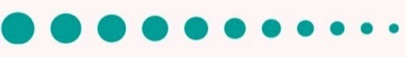 БИБЛИОТЕКАРЬ: Здравствуйте, ребята! Сегодня мы с вами побудем путешественниками и высадимся на Остров книг, где нас встретят герои самых разных произведений, а игровые испытания потребуют от нас не только смекалки и дружеского взаимодействия, но и сочинительской фантазии! Справимся? Конечно! Вместе мы справимся с чем угодно. Для начала давайте ознакомимся с картой Острова Книг: вы видите на ней обозначения всех мест, куда нам предстоит попасть, а вот эти жирные красные стрелки станут нашим маршрутом. Карту мы торжественно водрузим на выставку, чтобы всем было видно. Теперь нам нужно разделиться на две команды. Каждый сможет вложить в общий успех свою лепту, а результат – я уверена – получится у нас замечательный!Место, обозначенное на карте, вам не составит труда найти – в зале для вас развешаны таблички-подсказки («Уголок книгоходцев», «Бурная река», «Пещера Дракона», «Дом Щасвирнуса», «Литературная кухня», «Ателье Храброго Портняжки», «Гора Книголюба», «Остановка Пен-экспресса»). За прохождение каждой точки на карте командам будут начисляться очки. Если у вас что-то не будет получаться, можно будет «откупиться» ‒ например, прочитать стихотворение или исполнить какой-нибудь другой «фант»: может кто-то споет, или расскажет смешную историю, загадает загадку, расскажет о последней прочитанной сказке, или выберет какой-нибудь фант из предложенных мной. Количество фантов равно числу членов команды. (Фант - это задание, которое необходимо выполнить, если команда не справилась с заданием игры.)«Уголок книгоходцев».Очень часто на улицах городов, а также в разных зданиях можно встретить таблички: «Посторонним вход воспрещен!», «По газонам не ходить», «Выгул собак запрещен», «Не сорить!», «Машины не парковать!». Такие таблички называются запрещающими. Представьте, что герои некоторых сказок тоже решили обзавестись запрещающими табличками. Придумайте 5 запрещающих табличек, которые могли бы появиться...во дворце Снежной Королевы (Загорать запрещено!)в Изумрудном Городе (Уважаемые туристы! Без сменной обуви в город не входить!)в театре Карабаса Барабаса (Сезон закрыт. Куклы укатили отдыхать на море)в больнице Айболита (Просьба больным не отвлекать врача: не ржать, не хрюкать, не лаять, не выпрашивать еду и ласку!)в пещере Али-Бабы (Со слонами нельзя!)«Ателье Храброго Портняжки».Здесь для вас приготовлены конверты, в которых на бумажных лоскутках написаны имена литературных героев, разрезанные на части. Нужно их правильно соединить и прочесть (Буратино, Щелкунчик, Золушка, Карлсон, Русалочка, Незнайка)Также в этом ателье я предлагаю вам нашить заплатки – заполнить пробелы в песне Винни-Пуха – одной команде, и в песенке Бременских музыкантов – другой. Если хотите, можете потом свои песни нам спеть.«Бурная река».Представьте, что здесь, перед нами бурная темная река. Чтобы перейти на другую сторону реки, нужно всей команде одновременно и очень быстро проделать этот путь на корточках, взявшись за руки. Если кто-то разомкнет руки, он считается упавшим в реку. Чтобы его выручить, нужно будет снова использовать чей-то «фант». «Гора Книголюба».Напрыгавшись и наползавшись, снова беремся за интеллектуальные задачки. Гора Книголюба составлена исключительно из книг, и мы тоже попробуем сочинять: поиграем здесь в «литературную чепуху» и «бином фантазии», придуманный Джанни Родари. Обратите внимание: для «чепухи» у каждой команды в конверте вложены полоски бумаги с вопросами: кто, какой, когда, что сделал, зачем, что из этого вышло? Таких карточек в каждом конверте по три набора. Участники команды пишут любые ответы на эти вопросы прямо на полосках (с обратной стороны), а потом составляют из них смешные и интересные предложения.Молодцы, отлично справились и очень порадовали меня!«Бином фантазии» ‒ тоже замечательная игра. Для нее нам понадобится всего два слова, которые вроде бы никак не связаны между собой (или два предложения – для более старших игроков). Первой команде я предлагаю слова: «кошка» и «прищепка», второй – «щенок» и «пылесос». Используя эти слова, нужно постараться придумать необычную и смешную историю. Причем началом истории первой команды будет предложение «Море тихо волновалось почти у порога дома», а началом истории второй команды фраза «После этого он больше никогда не пил апельсиновый сок». Я предлагаю каждому по кругу придумать хотя бы одно предложение в общей истории.Еще один вариант сочинительства – игра в «сломанную печатную машинку». Все слова истории, которую мы сочиняем с ее помощью, начинаются на одну и ту же букву: «Стала Саша сестренке сказку сказывать...» Побеждает та команда, у которой история самая необычная и самая длинная.«Пещера Дракона».А теперь мы попали в пещеру к Дракону (вполне возможно, это Смог из «Хоббита»!), который съест нас, если мы не сумеем исправить ошибки в сказках «Колобок» и «Красная Шапочка».Первая команда. Книжка-панорамка «Колобок».Ребята, вам знакома сказка «Колобок»? Читали ее? О чем в ней рассказывается? Назовите главных героев сказки. Я начну читать так, как захочу, а вы слушайте внимательно. Только очень внимательно! Вдруг я навыдумывала того, что в сказке и в помине нет.  Вот вы меня тогда и поправите.Жили-были Малыш и Карлсон  (Старик со старухой). Однажды старик и говорит:- Испеки-ка мне, бабка, вишневый пирог (колобок)Замесила старуха тесто и положила студить на окошко. А Колобок полежал-полежал да и полетел на метле в окно (да вдруг покатился, с окошка на лавочку, с лавочки на двор, со двора за ворота – и по дорожке, всё дальше и дальше). Катится колобок, а навстречу ему Шрек (заяц):- Колобок, колобок, пошли со мной в гости к Винни-Пуху (я тебя съем!)- Не ешь меня, косой, я тебе станцую! (спою)И запел… Кто помнит, что он спел?Я колобок, колобок,Я от дедушки ушел,Я от бабушки ушел,От тебя, зайца, и подавно уйду!Покатился Колобок дальше и встретил Буратино (волка).Итак, поем песню волку, чтобы он не съел Колобка!И покатился он дальше. А навстречу ему Снежная королева (медведь). Медведь не стал слушать песню Колобка, а съел его. (Ушел Колобок от медведя).Тут навстречу ему Котенок по имени Гав (лиса):- Здравствуй, Колобок! Какой ты хорошенький, румяненький!Обрадовался колобок похвале и запел свою песенку. А лиса ему и говорит:- Славная песенка! Только вот стара я стала, плохо слышу. Лучше ты мне поближе спой. Сядь ко мне на носок да пропой ещё раз, погромче!Колобок прыгнул лисе на нос и запел. А она его – ам! – и съела.Вторая команда «Красная Шапочка».- Жила-была девочка, которую звали Желтая Шапочка…Дети перебивают:- Не Желтая, а Красная!- Ах да, Красная. Так вот, позвал ее папа и…- Да нет же, не папа, а мама.- Правильно. Позвала ее мама и говорит: «Сходи-ка к тете Розине и отнеси ей…»- К бабушке она ей велела сходить, а не к тете…Взяла Красная Шапочка корзинку и отправилась в путь. Зашла она в парк аттракционов (в лесную чащу), а навстречу – гиппопотам (серый волк). - Куда ты идешь, Красная Шапочка? – пробасил волк.- В гости к Винни-Пуху (К бабушке). – Несу ей мороженое с конфетами (несу ей пирожков и горшочек масла).- Далеко ли живет твоя бабушка? – поинтересовался волк.- За триииидевять земель, в тридевятом царстве, тридесятом государстве, лежит на печи, меня ждет.  (За лесом, неподалеку от мельницы).- Я тоже хочу повидать твою бабушку! – сказал волк.- Тогда ты иди по этой дорожке, а я такси вызову (а я – по той). Посмотрим, кто придет быстрее. Красная Шапочка шла не торопясь. Волк же купил билет на самолет (помчался по короткой дорожке и намного обогнал Красную Шапочку).Ребята, а что произошло дальше? Волк обманом проник в дом к бабушке, притворившись Красной Шапочкой, и съел ее. Потом волк переоделся в костюм Шрека (надел бабушкины халат и чепец) и лег в постель, мультики смотреть. Лежать ему пришлось долго. Потому что Красная Шапочка съела по дороге пирожки, которые несла бабушке, и решила не навещать бабушку, а пойти на качелях покататься. Нееет? А как было?Красная Шапочка все-таки пришла к бабушке, вошла в дом, но не узнала волка, хотя и заподозрила неладное.Девочка подошла к кровати и удивленно спросила:- Бабушка, почему у тебя такие длинные руки?- Это чтобы крепче обнимать тебя, - ответил волк.- А почему у тебя такие длинные уши?- Чтобы лучше слышать тебя.- А почему у тебя такие большие глаза?- Чтобы лучше видеть тебя, деточка!- А почему у тебя, бабушка, такие большие зубы?- А это чтобы улыбаться тебе во все 32 зуба! (чтобы съесть тебя!) – прорычал волк, вскочил с кровати и вмиг проглотил Красную Шапочку.А что было дальше, ребята?Дровосеки спасли бабушку и Красную Шапочку, а волк убежал в лес.Вот и сказке конец, а кто мне помогал – молодец!«Дом Щасвирнуса».Щасвирнуса никто никогда не видел, но все, кто читал «Винни-Пуха», о нем знают и, конечно, захотят заглянуть к нему в гости. Как выглядит Щасвирнус – это вам предстоит придумать и изобразить на листе бумаги с закрытыми глазами. Каждый может нарисовать только одну часть его тела. А вместе, я надеюсь, получится ужасно смешно!И еще одно задание – «Рисуночное письмо». Когда-то люди не знали букв. Но, тем не менее, они могли посылать друг другу письма. Вместо букв и слов в этих письмах были рисунки, поэтому письмо так и называлось – «рисуночное». Попробуйте, подобно древним людям, «написать» с помощью рисунков короткое письмо, адресованное вашему хорошему другу:- «Позвони мне сегодня в 6 часов»;- «Пойдем днем читать в библиотеку»;- «Литературная кухня». Нам предстоит приготовить литературное блюдо. На листе с изображением кастрюли прикреплен конверт. В нем вы обнаружите ингредиенты, которые нужны для приготовления оладий от Пеппи Длинныйчулок, и ингредиенты, которые нужны для приготовления лекарства для излечения Карлсона («Приторный порошок»). Нужно разделить ингредиенты для двух рецептов, либо вспомнив текст книги, либо восстановив его логическим путем, либо по собственному опыту! Блины от Пеппи:Скорей сковороду на печь! Блины мы будем печь. Мука, и соль, и масло есть, Мы скоро будем есть! Ингредиенты:-Пару ладошек муки-Несколько глотков молока-побольше сахарку-щепотка соли-немного сливочного масла-яйца (без скорлупы!)Послушайте, как этот кулинарный шедевр у Пеппи получился.Пеппи взяла из корзинки три яйца и, подбросив их над головой, разбила одно за другим. Первое яйцо вытекло ей прямо на голову и залепило глаза. Но зато два других ей удалось ловко поймать в кастрюльку. - Мне всегда говорили, что яйца очень полезны для волос, - сказала она, протирая глаза. - Вы сейчас увидите, как у меня быстро начнут расти волосы. Слышите, уже скрипят. Вот в Бразилии никто не выйдет на улицу, не намазав густо голову яйцом. Помню, там был один старик, такой глупый, он съедал все яйца вместо того, чтобы выливать их себе на голову. И он так полысел, что когда выходил из дому, в городе поднимался настоящий переполох, и приходилось вызывать полицейские машины с громкоговорителями, чтобы навести порядок... Пеппи говорила и одновременно выбирала из кастрюльки попавшую туда яичную скорлупу. Затем она сняла висевшую на гвозде щетку на длинной ручке и принялась взбивать ею тесто так усердно, что забрызгала все стены. То, что осталось в кастрюльке, она вылила на сковороду, которая давно стояла на огне. Блин тут же подрумянился с одной стороны, и она подбросила его на сковороде, да так ловко, что он, перевернувшись в воздухе, шлепнулся обратно вниз неподжаренной стороной. Когда блин спекся, Пеппи метнула его через всю кухню прямо на тарелку, стоявшую на столе. - Ешьте! - крикнула она. - Ешьте скорей, пока он не остыл. Лекарство для излечения Карлсона:«Приторный порошок»Ингредиенты:-немного шоколаду-пригоршня конфет-большая порция печеньяВот как это было. Послушайте:- Сказать тебе, какое лекарство я бы сейчас принял?- Какое? - поинтересовался Малыш.- «Приторный порошок» по рецепту Карлсона, который живет на крыше. Ты возьмешь немного шоколаду, немного конфет, добавишь такую же порцию печенья, все это истолчешь и хорошенько перемешаешь. Как только ты приготовишь лекарство, я приму его. Это очень помогает от жара.- Сомневаюсь, - заметил Малыш.- Давай поспорим. Спорю на шоколадку, что я прав (Астрид Линдгрен «Малыш и карлсон»).«Остановка Пен-экспресса».Это последняя точка на карте. Пен-экспресс – это поезд, который курсирует по Острову книг. Все вагоны в нем названы именами детских поэтов и писателей. Каждой команде предлагается самостоятельно составить такой поезд, нарисовав его, и разместить в вагоны ваших любимых писателей и поэтов. Возможно, кто-то захочет не просто вписать их имена, но и изобразить их лица, выглядывающие из окошечек своих вагонов! Я бы не отказалась, чтобы кто-то из них мне платочком помахал. Скоро мы узнаем, в каком поезде будет больше всего вагонов! На этом наше путешествие на остров Книг… нет, не заканчивается, потому что стоит вам только захотеть, и вы навсегда останетесь книжными путешественниками!Использованные источники:1.	Линдгрен, А. Пеппи Длинныйчулок : сказочная история / 
А. Линдгрен : Планета детства, 2007. – 38 с. : ил.2.	Милн, А. Винни-Пух и все-все-все : сказочная повесть / А. Милн, Б. В. Заходер : АСТ : Астрель, 2010. – 300 с. : ил.3.	Гурин, Ю. В. Большая книга игр и развлечений / Ю. В. Гурин, О. В. Жакова. – СПб : Кристалл, 2000. – 272 с. : ил.4.	Юмористические игры для детей [Электронный ресурс]. – Режим доступа : https://www.booklot.ru/genre/detskie/detskaya-obrazova telnaya-literatura/book/yumoristicheskie-igryi-dlya-detey/content/ 1558126 -literaturnaya-chepuha/. – Заглавие с экрана.